.Intro: 32 counts. Feet together, weight on Right.Step L, R tog, Side Shuffle, Rock Back, Replace, Touch Side, Touch TogSide, Behind, ¼ R Shuffle, ¼ Paddle, Cross ShuffleSide, Behind, Side, Cross, Side, Touch, Kick Ball CrossSide, Behind, Side, Cross, Side ,Touch, Kick Ball CrossSide, Replace, Cross, Side, Replace, Cross, Side, ReplaceRock Back, Replace, ½ Shuffle Back, Rock Back, Replace, ½, ½ Fwd RSamba Cross, Samba Cross, Fwd, Back, Side Shuffle ¼ LCross, Side, Behind, ¼ Fwd, Fwd, Back, Coaster StepRestart: Wall 5, after 28 counts, ## Step L to Side, Touch R, Kick R Fwd, Step on R,Music kicks in properly after Wall 1.Contact: cdmcgrorey@westnet.com.auShe Rides Wild Horses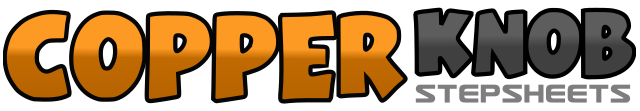 .......Count:64Wall:2Level:Easy Intermediate.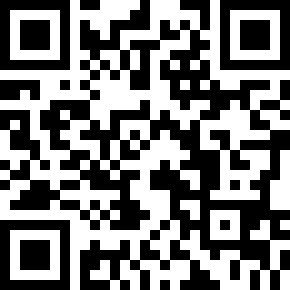 Choreographer:Di McGrorey (AUS) - January 2019Di McGrorey (AUS) - January 2019Di McGrorey (AUS) - January 2019Di McGrorey (AUS) - January 2019Di McGrorey (AUS) - January 2019.Music:She Rides Wild Horses - Smokie : (iTunes)She Rides Wild Horses - Smokie : (iTunes)She Rides Wild Horses - Smokie : (iTunes)She Rides Wild Horses - Smokie : (iTunes)She Rides Wild Horses - Smokie : (iTunes)........1,2,3&4Step L to L, Step/Slide R to L, Side Shuffle L, L,R, L,5,6,7,8Rock Back R, Replace L, Touch R to R Side, Touch R Next to L.1,2,3,&4Step R to R Side, Step L Behind R, ¼ R, Shuffle Fwd, R,L,R5,6,7,&8Step L, ¼ Paddle R, Replace R, Cross Shuffle L Over R1,2,3,4Step R to Side, Step L Behind, Step R to Side, Cross Step L Over R5,6,7&8Step R to Side, Touch L , Kick L Fwd, Step on L, Cross Step R Over L1,2,3,4Step L to Side, Step R behind, Step L to Side, Cross Step R Over L ##5,6,7&8Step L to Side, Touch R, Kick R Fwd, Step on R, Cross Step L Over R1,2,3,4Step R to Side, Replace L, Cross Step R Over L, Step L to Side5,6,7,8Step R to Side, Cross Step L Over R, Step R to Side, Step L to Side1,2,3&4Rock Back R, Replace L, ½ Turn Shuffle Back, R,L,R,5,6,7,8Rock Back L, Step Fwd R, Step Back L ½ Turn, Step Fwd R ½ Turn1&2,3&4L to Side, Rock R, Step L Over R, R to Side, Rock L, Step R over L5,6,7&8Rock Fwd L, Replace R, Side Shuffle 1/4 L, L, R, L1,2,3,4Step R Over L, Step L to Side, Step R Behind, Step ¼ L Fwd5,6,7&8Rock Fwd R, Replace L, Back R, L Together, Fwd R.29,30,31,32facing 6.00. Start the dance again.